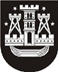 KLAIPĖDOS MIESTO SAVIVALDYBĖS TARYBASPRENDIMASDĖL KLAIPĖDOS MIESTO SAVIVALDYBĖS TARYBOS 2017 M. LAPKRIČIO 23 D. SPRENDIMO nR. t2-315 „dĖL LEIDIMŲ LAIDOTI IŠDAVIMO, LAIDOJIMO IR Klaipėdos miestO VIEŠŲJŲ KAPINIŲ LANKYMO TVARKOS APRAŠO IR NETVARKOMŲ KAPAVIEČIŲ PRIPAŽINIMO NEPRIŽIŪRIMOMIS IR KAPAVIETĖS IDENTIFIKAVIMO KOMISIJOS NUOSTATŲ PATVIRTINIMO“ PAKEITIMO2018 m. liepos 26 d. Nr. T2-171KlaipėdaVadovaudamasi Lietuvos Respublikos vietos savivaldos įstatymo 6 straipsnio 41 punktu, 16 straipsnio 4 dalimi ir 18 straipsnio 1 dalimi ir Kapinių tvarkymo taisyklėmis, patvirtintomis Lietuvos Respublikos Vyriausybės . lapkričio 19 d. nutarimu Nr. 1207 „Dėl Lietuvos Respublikos žmonių palaikų laidojimo įstatymo įgyvendinamųjų teisės aktų patvirtinimo“, Klaipėdos miesto savivaldybės taryba nusprendžia:1. Pakeisti Leidimų laidoti išdavimo, laidojimo ir Klaipėdos miesto viešųjų kapinių lankymo tvarkos aprašą, patvirtintą Klaipėdos miesto savivaldybės tarybos 2017 m. lapkričio 23 d. sprendimu Nr. T2-315 „Dėl Leidimų laidoti išdavimo, laidojimo ir Klaipėdos miesto viešųjų kapinių lankymo tvarkos aprašo patvirtinimo ir Netvarkomų kapaviečių pripažinimo neprižiūrimomis ir kapavietės identifikavimo komisijos nuostatų patvirtinimo“, ir 5.3 papunktį išdėstyti taip: „5.3. medicininį mirties liudijimą, mirties liudijimą, laidojant gimusius negyvus kūdikius – medicininį perinatalinės mirties liudijimą ar Lietuvos Respublikos sveikatos apsaugos ministro patvirtintos formos medicinos dokumentų išrašą, jeigu norima laidoti žmogaus vaisių (vaisius) iki 22-os nėštumo savaitės;“.2. Skelbti šį sprendimą Teisės aktų registre ir Klaipėdos miesto savivaldybės interneto svetainėje.Savivaldybės mero pavaduotojaJudita Simonavičiūtė